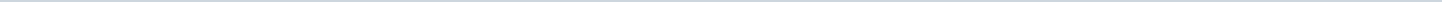 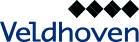 Gemeente VeldhovenAangemaakt op:Gemeente Veldhoven29-03-2024 01:14Technische vragen4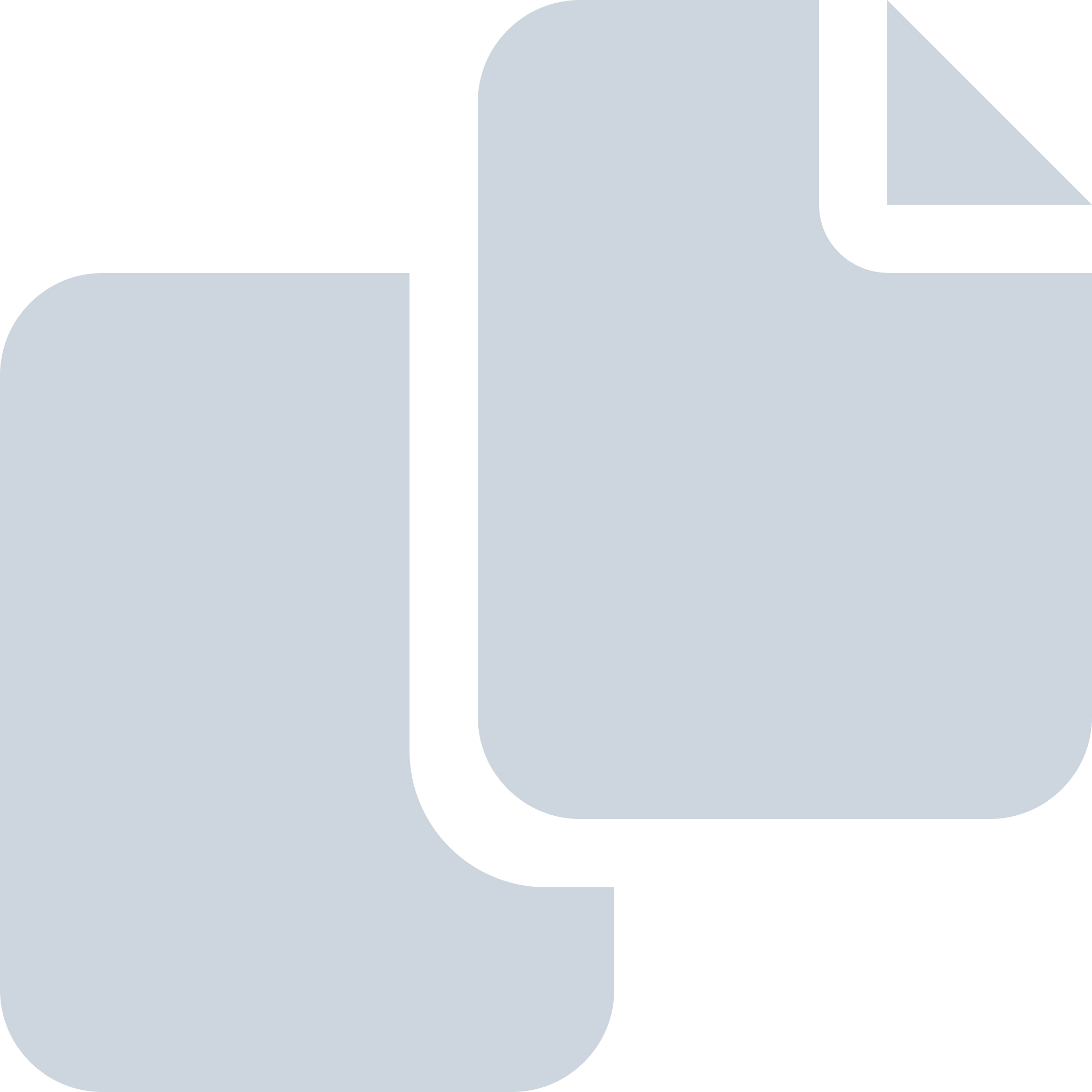 Periode: maart 2023#Naam van documentPub. datumInfo1.23-wk12-I Beantwoording technische vragen_HvV_Bestemmingsplan Djept_V21032023_A22032023.pdf22-03-2023PDF,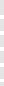 67,55 KB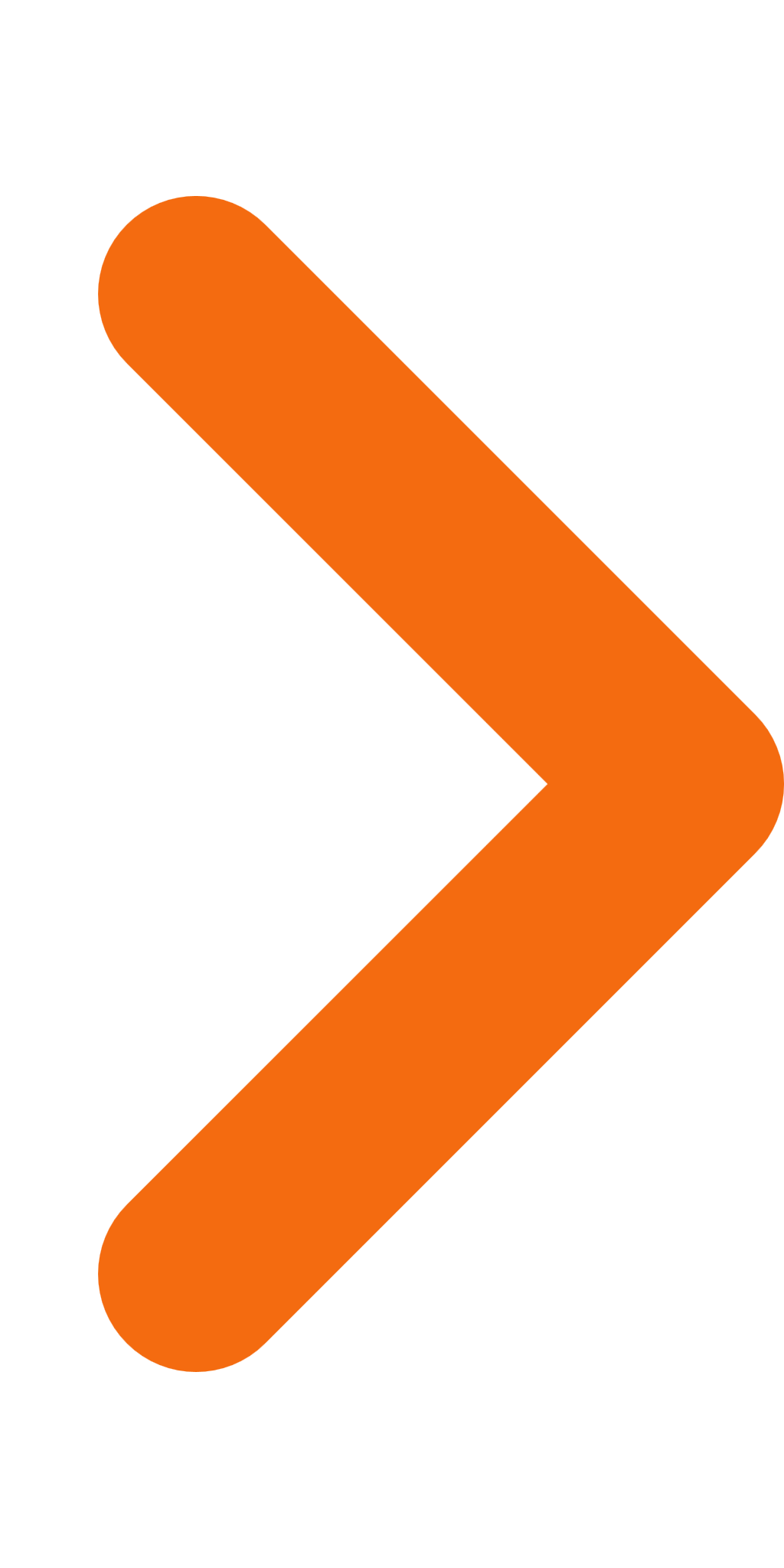 2.Beantwoording technische vragen_HvV_Energietransitie_V20032023_A2103202322-03-2023PDF,151,74 KB3.23-wk12-I Beantwoording technische vragen_HvV_Energietransitie_V20032023_A21032023.pdf21-03-2023PDF,90,38 KB4.23-wk10-I Beantwoording technische vraag_VVD_financieringsvoorstel energietransitie.pdf09-03-2023PDF,69,76 KB